 DEPARTAMENTO: IDENTIFICAÇÃO DA DISCIPLINA:   EMENTA: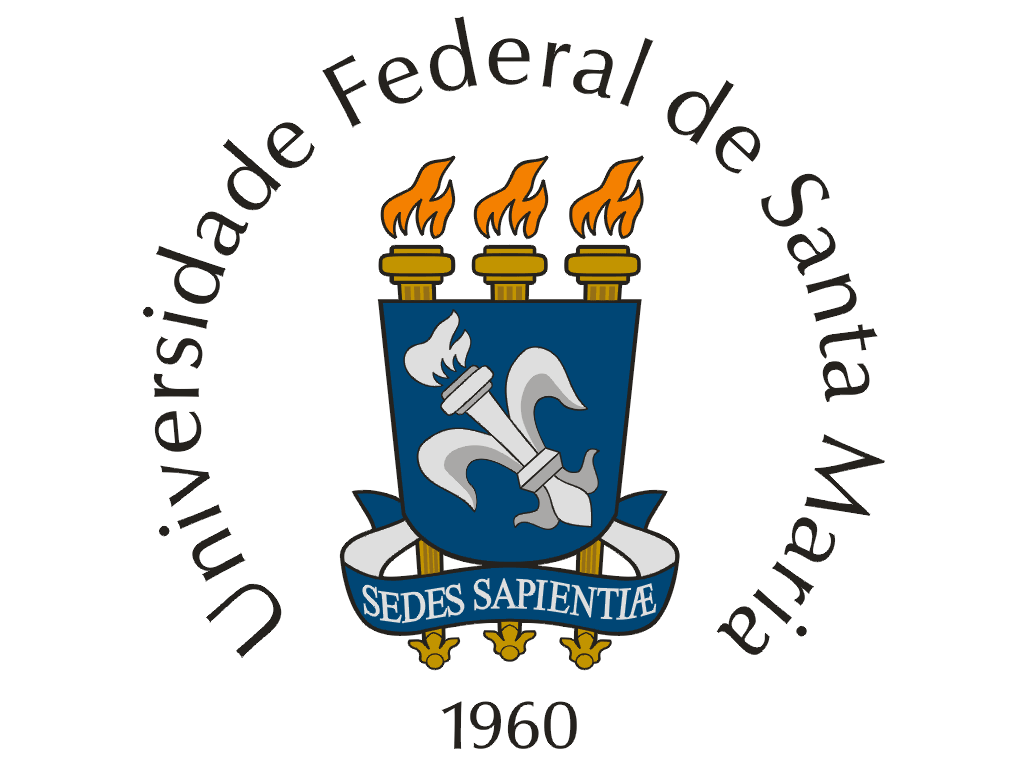 UNIVERSIDADE FEDERAL DE SANTA MARIAPROGRAMA DE DISCIPLINAQUÍMICACÓDIGONOME (CARGA HORÁRIA - CRÉDITOS)CARÁTERQMC967Seminários II (60-4)ObrigatóriaA disciplina de Seminários II consiste na apresentação de assunto sorteado pelo doutorando de acordo com a lista de tópicos fornecida pela banca examinadora.TÍTULO E DISCRIMINAÇÃO 1. LOCAL: A ser definido pelo presidente da banca 2. DATA e HORÁRIO: Dia de semana e horário a ser definido pelo presidente da banca e de acordo com a disponibilidade de local.3. TEMA: A lista de tópicos deve ser fornecida pela banca examinadora e deve ser constituída de artigos de revisão publicados recentemente que abordem temas científicos inovadores e de relevância mundial. Os artigos de revisão deverão ser selecionados pela busca na literatura em periódicos de competência conhecida.4. DATA DE APRESENTAÇÃO E DEFINIÇÃO DE TEMA: A data de apresentação será definida na primeira reunião do semestre, por sorteio. O tema do seminário para cada doutorando será definido 02 (duas) semanas antes da data de apresentação. Os assuntos para cada doutorando também serão sorteados (por área de concentração).5. RESUMO DO SEMINÁRIO: Um resumo escrito do seminário deverá ser entregue a cada membro da banca examinadora, com uma semana de antecedência à data de apresentação.Estrutura do Resumo (máximo de 05 (cinco) páginas tamanho A4, fonte Times New Roman 12 pontos e espaçamento entre linhas de 1,5):1ª página: título do seminário, nome do doutorando, área de concentração, data de apresentação, autores e referência do artigo da revisão;2ª - 5ª páginas: introdução, desenvolvimento (descrição do tópico a ser abordado), conclusões e referências bibliográficas.6. DIVULGAÇÃO: O título, breve resumo de um parágrafo, nome do apresentador, data, hora e local da apresentação deve ser fornecido à secretaria do PPGQ para divulgação uma semana antes da data da apresentação.7. APRESENTAÇÃO: O seminário será público, a apresentação deverá ficar restrita ao tempo de 40-50 minutos. Ao final da apresentação do seminário ocorrerá uma discussão sobre o tema abordado. Esta discussão será mediada pela banca examinadora e contará com a participação de todos os presentes no auditório. Também terá destaque especial na discussão dois doutorandos debatedores sorteados ao final da apresentação.Data: ____/____/____                     ______________________                     Coordenador do CursoData: ____/____/____                ___________________________                  Chefe do Departamento8. AVALIAÇÃO: A avaliação do apresentador do seminário será feita por quatro professores pesquisadores, um de cada área de concentração do PPGQ, considerando os seguintes tópicos/critérios:- resumo escrito: estrutura, conteúdo e profundidade científica;- apresentação: estrutura, conteúdo, profundidade científica, conhecimento, clareza e tempo de apresentação;- discussão: conhecimento e profundidade científica.A banca deve elaborar os pesos de cada critério e divulgá-los aos discentes antes da primeira apresentação.Os critérios conhecimento e profundidade científica também serão utilizados para avaliar o desempenho dos dois doutorandos debatedores participantes da discussão.O conceito final será dado ao término de todos os seminários, através dos conceitos parciais atribuídos pela banca no dia da apresentação.